დანართი 2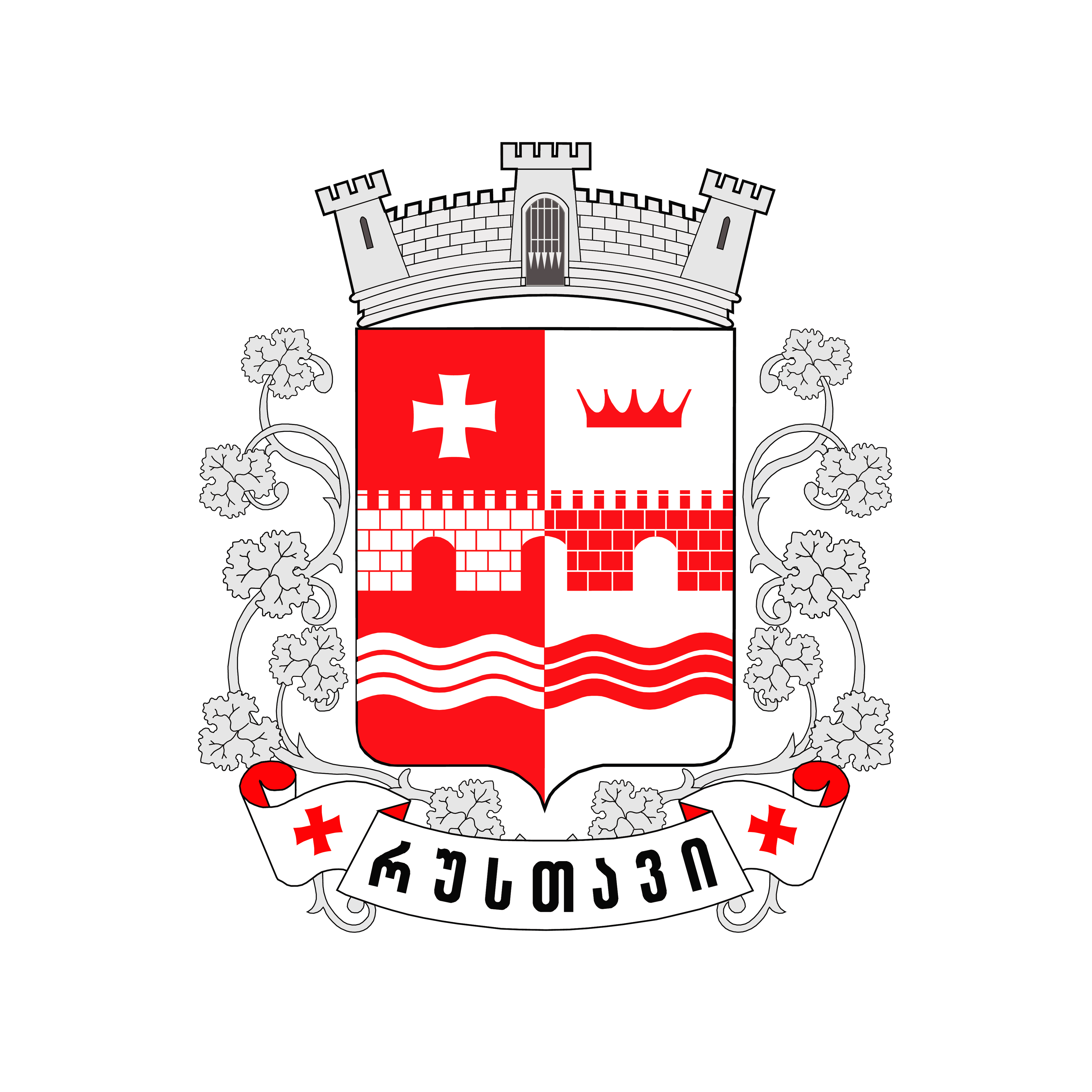 ქალაქ რუსთავის მუნიციპალიტეტის ა.ა.ი.პ. სახელოვნებო, სპორტისა და ახალგაზრდობის განვითარების ცენტრიკულტურის სფეროსსაპროექტო განაცხადის დაზუსტების ფორმაიურიდიული პირის სახელწოდება და საიდენტიფიკაციო ნომერი:  იურიდიული პირის წარმომადგენელი (სახელი, გვარი): მეწარმე ფიზიკური პირის სახელი, გვარი და  პირადი ნომერი:იურიდიული პირის/მეწარმე ფიზიკური პირის იურიდიული მისამართი (ქალაქი/ქუჩა #/საფოსტო ინდექსი):იურიდიული პირის/მეწარმე ფიზიკური პირის ტელეფონის ნომერი, ელფოსტა:	პირველადი განაცხადის რეგისტრაციის ნომერი:                                             პროექტის დასახელება:                 	დასაზუსტებელი საკითხის მოკლე აღწერა:ა)  პროექტის განხორციელების  პერიოდიბ) პროექტის ბიუჯეტი ხარჯთაღრიცხვა იურიდიული პირის ხელმძღვანელობითი/წარმომადგენლობითი უფლებამოსილების მქონეპირის/მეწარმე ფიზიკური პირის სახელი, გვარი   _______________________________ხელმოწერა	________________________________			თარიღი      ________________	პროექტის სრული ბიუჯეტიმერიაპარტნიორი ორგანიზაციათვითდაფინანსებადასახელებაერთეულის ღირებულებარაოდენობასულდაფინანსების წყაროდაფინანსების წყაროდაფინანსების წყაროდასახელებაერთეულის ღირებულებარაოდენობასულმერიაპარტნიორი ორგანიზაციის სახელწოდებაპარტნიორი ორგანიზაციისგან დაფინანსების ოდენობათვითდაფინანსების ოდენობა1.2.3.4.5.ჯამიჯამიჯამიჯამი